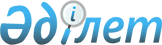 О внесении изменений в решение Северо-Казахстанского областного маслихата от 13 декабря 2010 года N 30/2 "Об областном бюджете Северо-Казахстанской области на 2011-2013 годы"
					
			Утративший силу
			
			
		
					Решение маслихата Северо-Казахстанской области от 18 июля 2011 года N 36/1. Зарегистрировано Департаментом юстиции Северо-Казахстанской области 2 августа 2011 года N 1783. Утратило силу - решением маслихата Северо-Казахстанской области от 24 февраля 2012 года N 2/12

      Сноска. Утратило силу - решением маслихата Северо-Казахстанской области от 24.02.2012 N 2/12      В соответствии со статьей 108 Бюджетного кодекса Республики Казахстан от 4 декабря 2008 года № 95-IV, подпунктом 1) пункта 1 статьи 6 Закона Республики Казахстан «О местном государственном управлении и самоуправлении в Республике Казахстан» от 23 января 2001 года № 148, областной маслихат РЕШИЛ:



      1. Внести в решение областного маслихата тридцатой сессии IV созыва от 13 декабря 2010 года № 30/2 «Об областном бюджете Северо-Казахстанской области на 2011-2013 годы» (зарегистрировано в Реестре государственной регистрации 18 января 2011 года № 1769, опубликовано в газетах «Солтүстік Қазақстан» от 25 января 2011 года, «Северный Казахстан» от 25 января 2011 года) следующие изменения:

      в пункте 1:

      подпункт 1) изложить в следующей редакции: 

      «1) доходы – 76 779 090,1 тысячи тенге, в том числе по:

      налоговым поступлениям – 9 169 977 тысяч тенге;

      неналоговым поступлениям – 612 485 тысяч тенге;

      поступления трансфертов – 66 996 628,1 тысяч тенге;»; 

      подпункт 2) изложить в следующей редакции: 

      «2) затраты – 77 119 462,6 тысячи тенге;»; 

      подпункт 4) изложить в следующей редакции: 

      «4) сальдо по операциям с финансовыми активами – 754 000 тысяч тенге, в том числе:

      приобретение финансовых активов – 754 000 тысяч тенге;»;

      пункт 11 изложить в следующей редакции: 

      «11. Утвердить резерв местного исполнительного органа области на 2011 год в сумме 10 000 тысяч тенге.»;

      приложение 1 к указанному решению изложить в новой редакции согласно приложению 1 к настоящему решению (прилагается).



      2. Настоящее решение вводится в действие с 1 января 2011 года.      Председатель XXXVI сессии                  Секретарь

      областного маслихата                       областного маслихата

      М. Лукбанов                                К. Едресов

Приложение 1

к решению сессии областного маслихата

от 18 июля 2011 года № 36/1Приложение 1

к решению сессии областного маслихата

от 13 декабря 2010 года № 30/2 Северо-Казахстанский областной бюджет на 2011 год
					© 2012. РГП на ПХВ «Институт законодательства и правовой информации Республики Казахстан» Министерства юстиции Республики Казахстан
				КатегорияКатегорияКатегорияКатегорияСумма,

тыс. тенгеКлассКлассКлассСумма,

тыс. тенгеПодклассПодклассСумма,

тыс. тенгеНаименованиеСумма,

тыс. тенге123451) Доходы76 779 090,11Налоговые поступления9 169 97701Подоходный налог8 098 1262Индивидуальный подоходный налог8 098 12605Внутренние налоги на товары, работы и услуги1 071 8513Поступления за использование природных и других ресурсов1 071 8512Неналоговые поступления612 48501Доходы от государственной собственности61 9961Поступления части чистого дохода государственных предприятий1 4005Доходы от аренды имущества, находящегося в государственной собственности25 0007Вознаграждения по кредитам, выданным из государственного бюджета35 59602Поступления от реализации товаров (работ, услуг) государственными учреждениями, финансируемыми из государственного бюджета20 0001Поступления от реализации товаров (работ, услуг) государственными учреждениями, финансируемыми из государственного бюджета20 00004Штрафы, пени, санкции, взыскания, налагаемые государственными учреждениями, финансируемыми из государственного бюджета, а также содержащимися и финансируемыми из бюджета (сметы расходов) Национального Банка Республики Казахстан466 9421Штрафы, пени, санкции, взыскания, налагаемые государственными учреждениями, финансируемыми из государственного бюджета, а также содержащимися и финансируемыми из бюджета (сметы расходов) Национального Банка Республики Казахстан, за исключением поступлений от предприятий нефтяного сектора466 94206Прочие неналоговые поступления63 5471Прочие неналоговые поступления63 5474Поступления трансфертов66 996 628,101Трансферты из нижестоящих органов государственного управления282 435,12Трансферты из районных (городских) бюджетов282 435,102Трансферты из вышестоящих органов государственного управления66 714 1931Трансферты из республиканского бюджета66 714 193Функциональная группаФункциональная группаФункциональная группаФункциональная группаСумма,

тыс. тенгеАдминистраторАдминистраторАдминистраторСумма,

тыс. тенгеПрограммаПрограммаСумма,

тыс. тенгеНаименованиеСумма,

тыс. тенге123452) Затраты77 119 462,61Государственные услуги общего характера886 665110Аппарат маслихата области50 804001Услуги по обеспечению деятельности маслихата области50 804120Аппарат акима области462 320001Услуги по обеспечению деятельности акима области317 434003Организация деятельности центров обслуживания населения по предоставлению государственных услуг физическим и юридическим лицам по принципу «одного окна»95 128004Капитальные расходы государственных органов36 500113Целевые текущие трансферты из местных бюджетов13 258257Управление финансов области263 622001Услуги по реализации государственной политики в области исполнения местного бюджета и управления коммунальной собственностью83 245009Организация приватизации коммунальной собственности1 603013Капитальные расходы государственных органов5 095113Целевые текущие трансферты из местных бюджетов1 679114Целевые трансферты на развитие из местных бюджетов172 000258Управление экономики и бюджетного планирования области109 919001Услуги по реализации государственной политики в области формирования и развития экономической политики, системы государственного планирования и управления области104 810005Капитальные расходы государственных органов5 1092Оборона63 406250Управление по мобилизационной подготовке, гражданской обороне, организации предупреждения и ликвидации аварий и стихийных бедствий области63 406001Услуги по реализации государственной политики на местном уровне в области мобилизационной подготовки, гражданской обороны, организации предупреждения и ликвидации аварий и стихийных бедствий22 813003Мероприятия в рамках исполнения всеобщей воинской обязанности17 344005Мобилизационная подготовка и мобилизация областного масштаба23 172009Капитальные расходы государственных органов773Общественный порядок, безопасность, правовая, судебная, уголовно-исполнительная деятельность3 390 590252Исполнительный орган внутренних дел, финансируемый из областного бюджета3 390 590001Услуги по реализации государственной политики в области обеспечения охраны общественного порядка и безопасности на территории области2 894 356003Поощрение граждан, участвующих в охране общественного порядка1 039006Капитальные расходы государственных органов348 000013Услуги по размещению лиц, не имеющих определенного места жительства и документов36 777014Организация содержания лиц, арестованных в административном порядке12 273015Организация содержания служебных животных51 709016Проведение операции «Мак»2 730018Обеспечение охраны общественного порядка во время проведений мероприятий международного значения за счет целевых трансфертов из республиканского бюджета34 257019Содержание, материально-

техническое оснащение дополнительной штатной численности миграционной полиции, документирование оралманов7 316020Содержание и материально-

техническое оснащение Центра временного размещения оралманов и Центра адаптации и интеграции оралманов2 1334Образование10 347 984,4252Исполнительный орган внутренних дел, финансируемый из областного бюджета36 195007Повышение квалификации и переподготовка кадров36 195253Управление здравоохранения области116 017003Повышение квалификации и переподготовка кадров13 209043Подготовка специалистов в организациях технического и профессионального, послесреднего образования60 972044Оказание социальной поддержки обучающимся по программам технического и профессионального, послесреднего образования41 836260Управление туризма, физической культуры и спорта области918 340006Дополнительное образование для детей и юношества по спорту754 872007Общеобразовательное обучение одаренных в спорте детей в специализированных организациях образования163 468261Управление образования области7 180 374001Услуги по реализации государственной политики на местном уровне в области образования73 912003Общеобразовательное обучение по специальным образовательным учебным программам1 143 944004Информатизация системы образования в областных государственных учреждениях образования30 020005Приобретение и доставка учебников, учебно-методических комплексов для областных государственных учреждений образования14 946006Общеобразовательное обучение одаренных детей в специализированных организациях образования431 605007Проведение школьных олимпиад, внешкольных мероприятий и конкурсов областного масштаба102 365010Повышение квалификации и переподготовка кадров91 252011Обследование психического здоровья детей и подростков и оказание психолого-медико-педагогической консультативной помощи населению112 524013Капитальные расходы государственных органов2 200024Подготовка специалистов в организациях технического и профессионального образования2 350 260027Целевые текущие трансферты бюджетам районов (городов областного значения) на реализацию государственного образовательного заказа в дошкольных организациях образования831 019033Целевые текущие трансферты из республиканского бюджета бюджетам районов (городов областного значения) на ежемесячные выплаты денежных средств опекунам (попечителям) на содержание ребенка сироты (детей-сирот), и ребенка (детей), оставшегося без попечения родителей202 457034Обновление и переоборудование учебно-производственных мастерских, лабораторий учебных заведений технического и профессионального образования25 000035Приобретение учебного оборудования для повышения квалификации педагогических кадров28 000042Целевые текущие трансферты из республиканского бюджета бюджетам районов (городов областного значения) на обеспечение оборудованием, программным обеспечением детей-инвалидов, обучающихся на дому79 745045Целевые текущие трансферты из республиканского бюджета бюджетам районов (городов областного значения) на увеличение размера доплаты за квалификационную категорию учителям школ и воспитателям дошкольных организаций образования195 839047Установление доплаты за организацию производственного обучения мастерам производственного обучения организаций технического и профессионального образования15 786048Целевые текущие трансферты бюджетам районов (городов областного значения) на оснащение учебным оборудованием кабинетов физики, химии, биологии в государственных учреждениях основного среднего и общего среднего образования200 753052Повышение квалификации, подготовка и переподготовка кадров в рамках реализации Программы занятости 2020361 115058Целевые текущие трансферты бюджетам районов (городов областного значения) на создание лингафонных и мультимедийных кабинетов в государственных учреждениях начального, основного среднего и общего среднего образования205 017113Целевые текущие трансферты из местных бюджетов682 615271Управление строительства области2 097 058,4008Целевые трансферты на развитие из областного бюджета бюджетам районов (городов областного значения) на строительство и реконструкцию объектов образования55 000037Строительство и реконструкция объектов образования 2 042 058,45Здравоохранение12 619 669,7253Управление здравоохранения области12 431 384,7001Услуги по реализации государственной политики на местном уровне в области здравоохранения81 580005Производство крови, ее компонентов и препаратов для местных организаций здравоохранения 248 671,7006Услуги по охране материнства и детства114 192007Пропаганда здорового образа жизни65 506008Реализация мероприятий по профилактике и борьбе со СПИД в Республике Казахстан30 070009Оказание медицинской помощи лицам, страдающим туберкулезом, инфекционными заболеваниями, психическими расстройствами и расстройствами поведения, в том числе связанные с употреблением психоактивных веществ2 745 239010Оказание амбулаторно-

поликлинической помощи населению за исключением медицинской помощи, оказываемой из средств республиканского бюджета5 439 089011Оказание скорой медицинской помощи и санитарная авиация559 628012Реализация социальных проектов на профилактику ВИЧ-инфекции среди лиц находящихся и освободившихся из мест лишения свободы в рамках Государственной программы «Саламатты Қазақстан» на 2011-2015 годы2 623013Проведение патологоанатомического вскрытия36 494014Обеспечение лекарственными средствами и специализированными продуктами детского и лечебного питания отдельных категорий населения на амбулаторном уровне651 186016Обеспечение граждан бесплатным или льготным проездом за пределы населенного пункта на лечение21 987017Приобретение тест-систем для проведения дозорного эпидемиологического надзора896018Информационно-аналитические услуги в области здравоохранения24 459019Обеспечение больных туберкулезом противотуберкулезными препаратами 76 349020Обеспечение больных диабетом противодиабетическими препаратами360 148021Обеспечение онкологических больных химиопрепаратами298 361022Обеспечение больных с хронической почечной недостаточностью, миастенией, а также больных после трансплантации почек лекарственными средствами73 651026Обеспечение факторами свертывания крови при лечении взрослых, больных гемофилией179 567027Централизованный закуп вакцин и других медицинских иммунобиологических препаратов для проведения иммунопрофилактики населения234 459029Областные базы спецмедснабжения24 405030Капитальные расходы государственных органов здравоохранения1 268033Капитальные расходы медицинских организаций здравоохранения1 148 015036Обеспечение тромболитическими препаратами больных с острым инфарктом миокарда13 541271Управление строительства области188 285,0038Строительство и реконструкция объектов здравоохранения188 285,06Социальная помощь и социальное обеспечение2 873 733256Управление координации занятости и социальных программ области2 193 423001Услуги по реализации государственной политики на местном уровне в области обеспечения занятости и реализации социальных программ для населения74 348002Предоставление специальных социальных услуг для престарелых и инвалидов в медико-социальных учреждениях (организациях) общего типа343 881003Социальная поддержка инвалидов140 541007Капитальные расходы государственных органов6 655012Предоставление специальных социальных услуг для детей-инвалидов в государственных медико-социальных учреждениях (организациях) для детей с нарушениями функций опорно-двигательного аппарата56 387013Предоставление специальных социальных услуг для инвалидов с психоневрологическими заболеваниями, в психоневрологических медико-социальных учреждениях (организациях)716 660014Предоставление специальных социальных услуг для престарелых, инвалидов, в том числе детей-инвалидов, в реабилитационных центрах25 334015Предоставление специальных социальных услуг для детей-инвалидов с психоневрологическими патологиями в детских психоневрологических медико-социальных учреждениях (организациях)172 058017Целевые текущие трансферты бюджетам районов (городов областного значения) на введение стандартов специальных социальных услуг19 631018Размещение государственного социального заказа в неправительственном секторе за счет целевых трансферов из республиканского бюджета3 531037Целевые текущие трансферты из республиканского бюджета бюджетам районов (городов областного значения) на реализацию мероприятий Программы занятости 2020164 397113Целевые текущие трансферты из местных бюджетов470 000261Управление образования области671 555015Социальное обеспечение сирот, детей, оставшихся без попечения родителей643 351037Социальная реабилитация28 204265Управление предпринимательства и промышленности области8 755018Обучение предпринимательству участников Программы занятости 20208 7557Жилищно-коммунальное хозяйство5 033 993271Управление строительства области2 234 266014Целевые трансферты на развитие из республиканского бюджета бюджетам районов (городов областного значения) на строительство и (или) приобретение жилья государственного коммунального жилищного фонда588 000027Целевые трансферты на развитие из республиканского бюджета бюджетам районов (городов областного значения) на развитие, обустройство и (или) приобретение инженерно-коммуникационной инфраструктуры1 159 366030Развитие объектов коммунального хозяйства130 000056Целевые трансферты на развитие из республиканского бюджета бюджетам районов (городов областного значения) на развитие инженерно-коммуникационной инфраструктуры в рамках Программы занятости 2020356 900279Управление энергетики и коммунального хозяйства области2 799 727001Услуги по реализации государственной политики на местном уровне в области энергетики и коммунального хозяйства31 139005Капитальные расходы государственных органов94010Целевые трансферты на развитие бюджетам районов (городов областного значения) на развитие системы водоснабжения1 956 690014Целевые трансферты на развитие бюджетам районов (городов областного значения) на развитие коммунального хозяйства309 890113Целевые текущие трансферты из местных бюджетов159 114114Целевые трансферты на развитие из местных бюджетов342 8008Культура, спорт, туризм и информационное пространство1 925 524259Управление архивов и документации области162 385001Услуги по реализации государственной политики на местном уровне по управлению архивным делом14 553002Обеспечение сохранности архивного фонда147 772005Капитальные расходы государственных органов60260Управление туризма, физической культуры и спорта области461 463001Услуги по реализации государственной политики на местном уровне в сфере туризма, физической культуры и спорта32 484003Проведение спортивных соревнований на областном уровне54 943004Подготовка и участие членов областных сборных команд по различным видам спорта на республиканских и международных спортивных соревнованиях369 731010Капитальные расходы государственных органов95013Регулирование туристской деятельности4 210262Управление культуры области729 007001Услуги по реализации государственной политики на местном уровне в области культуры 37 454003Поддержка культурно-досуговой работы59 373005Обеспечение сохранности историко-

культурного наследия и доступа к ним119 447007Поддержка театрального и музыкального искусства366 489008Обеспечение функционирования областных библиотек96 059011Капитальные расходы государственных органов86113Целевые текущие трансферты из местных бюджетов50 099263Управление внутренней политики области393 431001Услуги по реализации государственной, внутренней политики на местном уровне71 004003Реализация региональных программ в сфере молодежной политики18 828005Капитальные расходы государственных органов2 000007Услуги по проведению государственной информационной политики301 599264Управление по развитию языков области59 238001Услуги по реализации государственной политики на местном уровне в области развития языков27 421002Развитие государственного языка и других языков народа Казахстана31 217003Капитальные расходы государственных органов600271Управление строительства области120 000017Развитие объектов спорта и туризма60 000042Целевые трансферты на развитие бюджетам районов (городов областного значения) на развитие объектов культуры 60 00010Сельское, водное, лесное, рыбное хозяйство, особо охраняемые природные территории, охрана окружающей среды и животного мира, земельные отношения10 603 446251Управление земельных отношений области30 955001Услуги по реализации государственной политики в области регулирования земельных отношений на территории области30 860010Капитальные расходы государственных органов95254Управление природных ресурсов и регулирования природопользования области580 887001Услуги по реализации государственной политики в сфере охраны окружающей среды на местном уровне58 613005Охрана, защита, воспроизводство лесов и лесоразведение506 988006Охрана животного мира12 158008Мероприятия по охране окружающей среды3 000013Капитальные расходы государственных органов128255Управление сельского хозяйства области7 300 684001Услуги по реализации государственной политики на местном уровне в сфере сельского хозяйства77 232002Поддержка семеноводства384 897003Капитальные расходы государственных органов27 420009Субсидирование стоимости услуг по подаче питьевой воды из особо важных групповых и локальных систем водоснабжения, являющихся безальтернативными источниками питьевого водоснабжения1 036 845010Государственная поддержка племенного животноводства613 903011Поддержка повышения урожайности и качества производимых сельскохозяйственных культур934 401013Повышение продуктивности и качества продукции животноводства1 105 866019Услуги по распространению и внедрению инновационного опыта8 000020Удешевление стоимости горюче-смазочных материалов и других товарно-материальных ценностей, необходимых для проведения весенне-полевых и уборочных работ2 776 512026Целевые текущие трансферты бюджетам районов (городов областного значения) на проведение противоэпизоотических мероприятий173 742028Услуги по транспортировке ветеринарных препаратов до пункта временного хранения2 141031Централизованный закуп изделий и атрибутов ветеринарного назначения для проведения идентификации сельскохозяйственных животных, ветеринарного паспорта на животное и их транспортировка (доставка) местным исполнительным органам районов (городов областного значения)87 309099Целевые текущие трансферты бюджетам районов (городов областного значения) на реализацию мер по оказанию социальной поддержки специалистов социальной сферы сельских населенных пунктов72 416271Управление строительства области2 690 920022Развитие объектов охраны окружающей среды147 331029Целевые трансферты на развитие бюджетам районов (городов областного значения) на развитие системы водоснабжения2 543 58911Промышленность, архитектурная, градостроительная и строительная деятельность1 592 425267Управление государственного архитектурно-строительного контроля области26 744001Услуги по реализации государственной политики на местном уровне в сфере государственного архитектурно-строительного контроля24 716003Капитальные расходы государственных органов2 028271Управление строительства области 1 551 142001Услуги по реализации государственной политики на местном уровне в области строительства36 857005Капитальные расходы государственных органов1 737114Целевые трансферты на развитие из местных бюджетов1 512 548272Управление архитектуры и градостроительства области14 539001Услуги по реализации государственной политики в области архитектуры и градостроительства на местном уровне13 999004Капитальные расходы государственных органов54012Транспорт и связь2 479 717268Управление пассажирского транспорта и автомобильных дорог области2 479 717001Услуги по реализации государственной политики на местном уровне в области транспорта и коммуникаций40 261002Развитие транспортной инфраструктуры718 191003Обеспечение функционирования автомобильных дорог1 491 457005Субсидирование пассажирских перевозок по социально значимым межрайонным (междугородним) сообщениям25 000011Капитальные расходы государственных органов1 863113Целевые текущие трансферты из местных бюджетов202 94513Прочие1 538 992,7256Управление координации занятости и социальных программ области111 072009Целевые текущие трансферты из республиканского бюджета бюджетам района (городов областного значения) на поддержку частного предпринимательства в рамках программы «Дорожная карта бизнеса - 2020»111 072265Управление предпринимательства и промышленности области769 734001Услуги по реализации государственной политики на местном уровне в области развития предпринимательства и промышленности50 811002Капитальные расходы государственных органов3 187004Поддержка частного предпринимательства в рамках программы «Дорожная карта бизнеса - 2020»6 000007Реализация Стратегии индустриально-инновационного развития4 308011Поддержка предпринимательской деятельности4 394014Субсидирование процентной ставки по кредитам в рамках программы «Дорожная карта бизнеса - 2020»599 080015Частичное гарантирование кредитов малому и среднему бизнесу в рамках программы «Дорожная карта бизнеса - 2020»71 474016Сервисная поддержка ведения бизнеса в рамках программы «Дорожная карта бизнеса - 2020»30 480257Управление финансов области10 000012Резерв местного исполнительного органа области10 000258Управление экономики и бюджетного планирования области5 000003Разработка технико-экономического обоснования местных бюджетных инвестиционных проектов и концессионных проектов и проведение его экспертизы5 000279Управление энергетики и коммунального хозяйства области643 186,7024Развитие индустриальной инфраструктуры в рамках программы «Дорожная карта бизнеса - 2020»643 186,715Трансферты23 763 316,8257Управление финансов области23 763 316,8007Субвенции22 569 861011Возврат неиспользованных (недоиспользованных) целевых трансфертов755 120,5017Возврат, использованных не по целевому назначению целевых трансфертов184,3024Целевые текущие трансферты в вышестоящие бюджеты в связи с передачей функций государственных органов из нижестоящего уровня государственного управления в вышестоящий338 151029Целевые текущие трансферты областным бюджетам, бюджетам городов Астаны и Алматы в случаях возникновения чрезвычайных ситуаций природного и техногенного характера, угрожающих политической, экономической и социальной стабильности административно-территориальной единицы, жизни и здоровью людей, проведения мероприятий общереспубликанского либо международного значения100 0003) Чистое бюджетное кредитование2 189 607,6Бюджетные кредиты2 695 9267Жилищно-коммунальное хозяйство2 011 663271Управление строительства области2 011 663009Кредитование бюджетов районов (городов областного значения) на строительство и (или) приобретение жилья2 011 66310Сельское, водное, лесное, рыбное хозяйство, особо охраняемые природные территории, охрана окружающей среды и животного мира, земельные отношения484 263255Управление сельского хозяйства области484 263025Бюджетные кредиты местным исполнительным органам для реализации мер социальной поддержки специалистов социальной сферы сельских населенных пунктов484 26313Прочие200 000265Управление предпринимательства и промышленности области200 000009Предоставление бюджетных кредитов для содействия развитию предпринимательства на селе в рамках Программы занятости 2020200 000КатегорияКатегорияКатегорияКатегорияСумма,

тыс. тенгеКлассКлассКлассСумма,

тыс. тенгеПодклассПодклассСумма,

тыс. тенгеНаименованиеСумма,

тыс. тенге5Погашение бюджетных кредитов506 318,401Погашение бюджетных кредитов506 318,41Погашение бюджетных кредитов, выданных из государственного бюджета506 318,12Возврат сумм неиспользованных бюджетных кредитов0,3Функциональная группаФункциональная группаФункциональная группаФункциональная группаСумма,

тыс. тенгеАдминистраторАдминистраторАдминистраторСумма,

тыс. тенгеПрограммаПрограммаСумма,

тыс. тенгеНаименованиеСумма,

тыс. тенге4) Сальдо по операциям с финансовыми активами754 000Приобретение финансовых активов754 00013Прочие754 000257Управление финансов области754 000005Формирование или увеличение уставного капитала юридических лиц754 0005) Дефицит (профицит) бюджета-3 283 980,16) Финансирование дефицита3 283 980,1(использование профицита) бюджета7Поступления займов2 695 92601Внутренние государственные займы2 695 9262Договоры займа2 695 926Функциональная группаФункциональная группаФункциональная группаФункциональная группаСумма,

тыс. тенгеАдминистраторАдминистраторАдминистраторСумма,

тыс. тенгеПрограммаПрограммаСумма,

тыс. тенгеНаименованиеСумма,

тыс. тенге16Погашение займов298 068,4257Управление финансов области 298 068,4015Погашение долга местного исполнительного органа298 068,1018Возврат неиспользованных бюджетных кредитов, выданных из республиканского бюджета0,3КатегорияКатегорияКатегорияКатегорияСумма,

тыс. тенгеКлассКлассКлассСумма,

тыс. тенгеПодклассПодклассСумма,

тыс. тенгеНаименованиеСумма,

тыс. тенге8Используемые остатки бюджетных средств886 122,501Остатки бюджетных средств886 122,51Свободные остатки бюджетных средств886 122,5